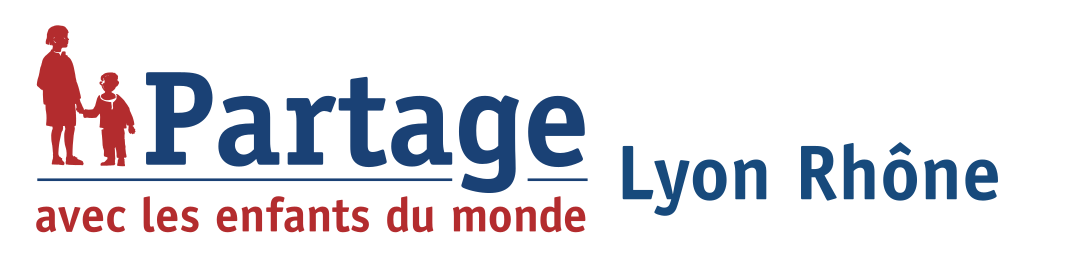 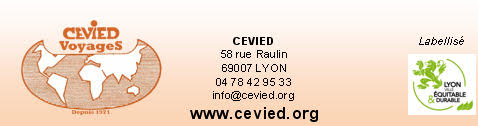 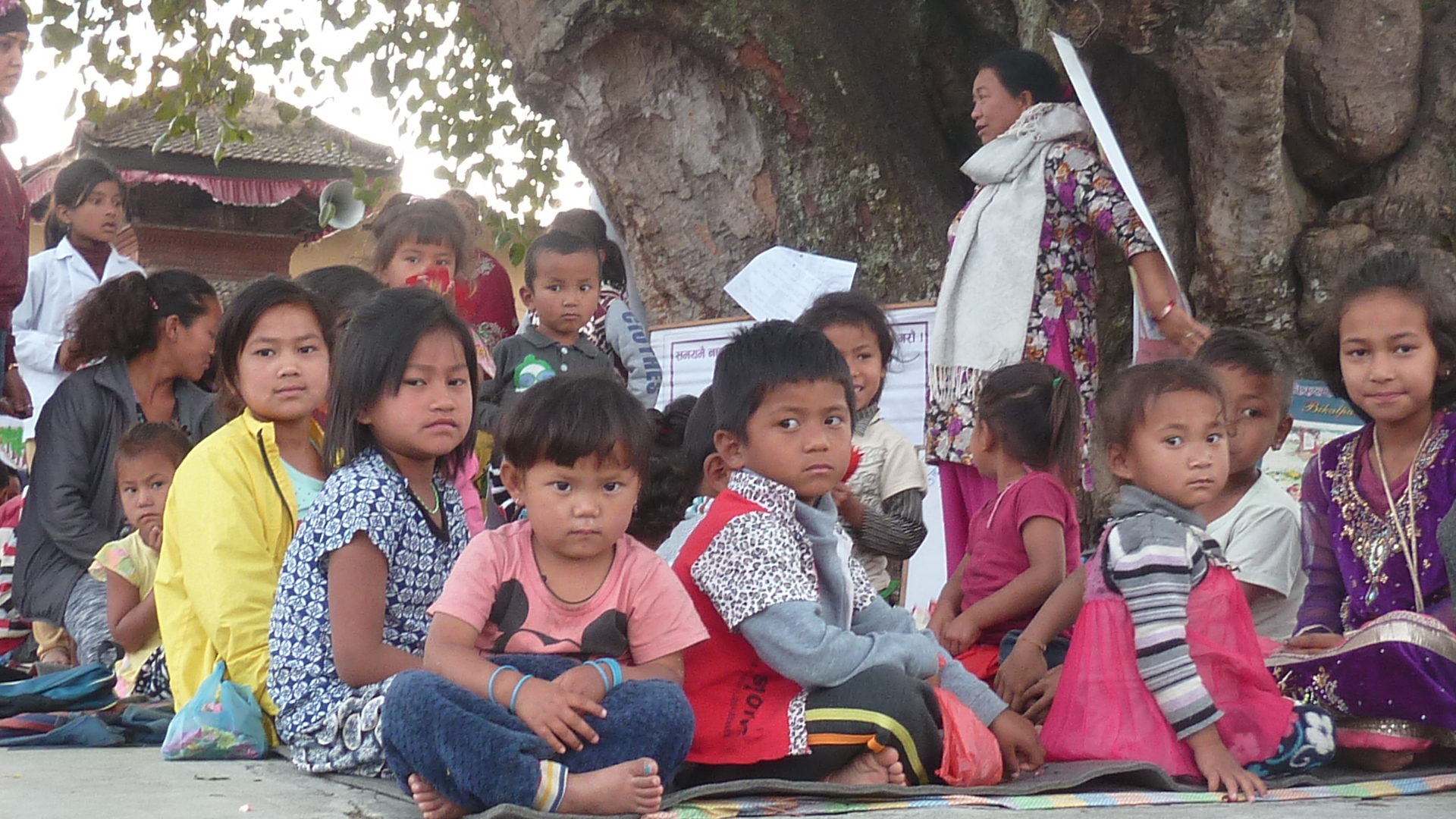 Les bénévoles de  PARTAGE et les adhérents du Cevied sur le Rhône, seront heureux d’accueillir les nouveaux parrains et sympathisants pour uneSoirée CANTINES du MONDE illustrée par le NEPAL Repas typique solidaire dans le cadre des CANTINES du mondePrésentation du Népal par Flavie Lauvernier, chargée de programme à PARTAGEPrésentation des projets pédagogiques des trois partenaires de PartageTombola avec de nombreux lots à gagnerSalle RAVIER  de 18 heures 30 à 22 heures,  7 Rue RAVIER 69007 LYON  métro : ligne B arrêt Jean JaurèsParticipation : 20 € pour adultes, 15 €   pour étudiants et 10 €  pour les moins de 15 ans Bénéfices  de la soirée adressés à BIKALPA, partenaire au Népal        --------------------------------------------------------------------------------------------------------------------------------      Bulletin de RESERVATION soirée NEPALAISE   du samedi 30 novembre 2018  NOM :                                                                                  Prénom :Tel : ……………………………………………………….                                 Mail……………………………………………Réserve (nb)   …………………   entrées avec repas et animation Préférence pour le plat principal à cocher :Chèque de ……………………..€ au nom de  Partage Lyon  Rhône   à adresser avant le  12 Novembre 2018                                             à l’attention de : PARTAGE Lyon Rhône,  29 cours Franklin Roosevelt 69006 LYON          Mail : lynebarret@gmail.com           -----------------------------------------------------------------------------------------------------------------------------                                                   